§21302.  Duties of the commission(CONTAINS TEXT WITH VARYING EFFECTIVE DATES)(WHOLE SECTION TEXT EFFECTIVE ON CONTINGENCY:  See PL 1997, c. 254, §2)1.  Economic development.  The commission shall gather and review information regarding economic development and methods of enhancing economic development in member states.  The information may be gathered from any source, including the governors' offices and the departments with jurisdiction over economic development of each member state.[PL 1997, c. 254, §1 (NEW); PL 1997, c. 254, §2 (AFF).]2.  Tourism.  The commission shall gather and review information regarding the promotion of tourism and methods of expanding access to travel opportunities among the member states.[PL 1997, c. 254, §1 (NEW); PL 1997, c. 254, §2 (AFF).]3.  Legislation.  The commission may develop and recommend legislation for introduction in each member state that promotes economic development and tourism.[PL 1997, c. 254, §1 (NEW); PL 1997, c. 254, §2 (AFF).]SECTION HISTORYPL 1997, c. 254, §1 (NEW). PL 1997, c. 254, §2 (AFF). The State of Maine claims a copyright in its codified statutes. If you intend to republish this material, we require that you include the following disclaimer in your publication:All copyrights and other rights to statutory text are reserved by the State of Maine. The text included in this publication reflects changes made through the First Regular Session and the First Special Session of the131st Maine Legislature and is current through November 1, 2023
                    . The text is subject to change without notice. It is a version that has not been officially certified by the Secretary of State. Refer to the Maine Revised Statutes Annotated and supplements for certified text.
                The Office of the Revisor of Statutes also requests that you send us one copy of any statutory publication you may produce. Our goal is not to restrict publishing activity, but to keep track of who is publishing what, to identify any needless duplication and to preserve the State's copyright rights.PLEASE NOTE: The Revisor's Office cannot perform research for or provide legal advice or interpretation of Maine law to the public. If you need legal assistance, please contact a qualified attorney.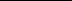 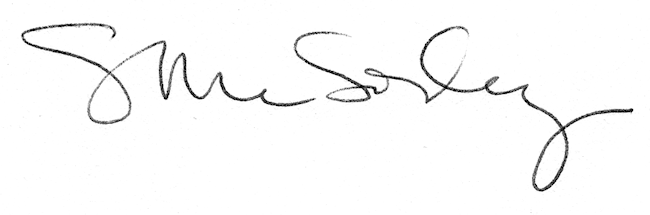 